موفق باشیدنام: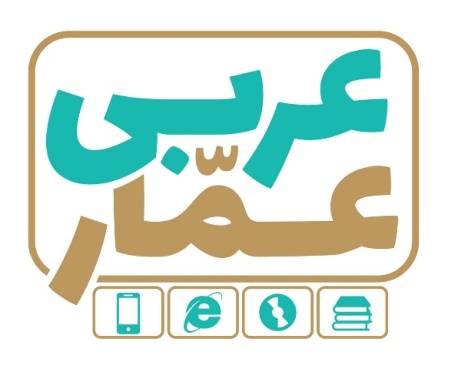 تاریخ امتحان:نام خانوادگی:ساعت برگزاری:نام دبیر طراح سوالات:رحمتیمدت زمان امتحان:عربی یازدهم تجربی و ریاضی نوبت دوم عربی یازدهم تجربی و ریاضی نوبت دوم عربی یازدهم تجربی و ریاضی نوبت دوم ردیفسؤالاتبارم۱تَرْجِمِ الکَلِماتِ الّتي تَحتَها خطٌّ .1) وَ کانَ بَينَهُم طالِبٌ مُشاغِبٌ قَليلُ الْاَدَبِ .2) لکِنَّ الْحَکَمَ  ما قَبِلَ الْهَدَفَ .0.5۲اُکْتُبْ فِي الْفَراغِ الْکَلِمَتَیْنِ الْمُتَرادِفَتَیْنِ وَ الْکَلِمَتَیْنِ المُتَضادَّتَینِ : ( کلمةٌ زائدةٌ )کلمات: سهولةٌ - مَخبوء –  صَعوبة –  اجلَّ – خَفیّ الف) ................ = .................		ب) ................... ≠ ........................0.5۳عَیِّن الکَلِمَةَ الْغَریبَةَ في المَعْنی: الف) استِهزاءٌ      فَضْحٌ      تَواصُلٌ       تَجَسُّسٌ    					ب)  مِحرارٌ        مَقالٌ          حُبوبٌ        قُطْنٌ  0.54اُکْتُبْ مُفرَداً أَوْ جَمعَ الْکَلِمَتَیْنِ :اَغصان (مفرد)  ...............	                      	جِذع (جمع)   ....................0.5۵تَرْجِمِ الْجُمَلَ التّالیَةَ إلی الْفارسیّةِ :الف) يا أيُّهَا الَّذينَ آمَنُوا اجْتَنِبوا كَثيراً مِنَ الظَّنِّ .ب) مَنْ لا يَسْتَمِعْ إلَی الدَّرسِ جَيِّداً يَرْسُبْ في الامْتِحانِ .ج) يَدْفِنُ السِّنجابُ بَعْضَ جَوزاتِ الْبَلّوطِ تَحتَ التُّرابِ .د) لا تُحَدِّثْ بِما تَخافُ تَکذیبَهُ .ه) وافَقَ الاستاذُ أَنْ يؤُجَلَِّ لَهُمُ الاِمْتِحانَ لِمُدَّةِ أُسبوعٍ واحِدٍ .و) اَلنّاسُ نيامٌ فَإذا ماتُوا انْتَبَهوا .ز)اَلَّفَ الدُّکتورُالتّونجيُّ کِتاباً يَضُمُّ الْکَلِماتِ الْفارِسيَّةَ الْمُعَرَّبَةَ .ح) وَ أوْفوا  بِالْعَهْدِ إنَّ الْعَهْدَ كانَ مَسْئولاً .ط) أَشتَريها لِزُمَلائي في الْقافِلَةِ يا حَضرَةَ الصَّيدَليِّ .ی) عَصَفَتْ رياحٌ خَرَّبَتْ بَيتاً جَنبَ شاطِئِ الْبَحرِ .5۶اِنْتَخِب التَّرجَمَةَ الصَّحیحَةَ: 1.  لَنْ تَنالُوا الْبِرَّ حَتَّی تُنْفِقوا مِمّا تُحِبّونَ .الف) به نیکی دست نمی یابید تا از آن چه دوست می دارید انفاق کنید.  			ب) به نیکی دست نخواهید یافت تا از آن چه دوست می دارید انفاق کنید. ج ) به نیکی دست نیافتند تا از آن چه دوست می دارند انفاق کنند. 	2. مَثَلُ نورِهِ کَمِشکاةٍ فيها مِصباحٌ الْمِصباحُ في زُجاجَةٍ .الف) مثل نور او مانند چراغدانی است که در آن چراغی است و آن چراغ در شیشه ای است.  ب) مثل نور او مانند چراغدانی است که در آن چراغ است و آن چراغی در شیشه است.  ج) مثل نور او مانند چراغدان است که در آن چراغ است و آن چراغی در شیشه ای است.  0.57کَمِّلِ الْفَراغاتِ في التَّرجَمَةِ الْفارسیّةِ. 1. يَسأَلُ الطّالِبُ مُعَلِّمَ عِلْمِ الَْاحياءِ تَعَنُّتاً . دانش آموز از معلم ............ به خاطر ............. سوال می کند.2. يکَونُ هَدَفُهُ الَْاعلَی مَدَّ جُسورِ الصَّداقَةِ و الاتِّحادَ بَينَ الْحَضاراتِ .هدف بلندش ............. پل های دوستی و همبستگی میان  .............. می باشد. 3. فَلْيَعْبُدوا رَبَّ هذَا الْبَيْت * الَّذي أطْعَمَهُم  مِنْ جوعٍ .پس پروردگار این خانه را بايد بپرستند، همان که در ............  به آنها ................... .1.58تَرْجِمِ الکَلِماتِ الّتي تَحتَها خطٌّ:الف) أَنا لَمْ أُسافِرْ في السَّنَتَينِ الْماضيَتَينِ .                             ب) کانوا يَکْتُبونَ رَسائِلَ.    ج) اتَّصَلوا بِالاستاذِ هاتِفيّاً .                                              د) قُمْ لِلْمُعَلِِّمِ وَفِّهِ التَّبْجيلا .19عَيِّنْ نَوعَ الافعالِ :1. سَوفَ يَتَنَبَّهُ زَميلُكَ الْمُشاغِبُ.                                2. وَ اذْکُروا نِعْمَتَ اللهِ عَلَيْکُم .- ضَع فی الفراغِ کلمةً مناسبةً : 1. هو ........... إلیَ المَْلعَْبِ غداً .      لنَْ يرَْجِعَ            ما رَجَعَ              لم يرَْجِعْ   2. کانَتْ .......... مُحاضَراتٍ بِاللُّغَةِ الْفارِسيَّةِ .       یُلْقي            تُلْقي              نُلْقي   110عَیِّن نَوعَ الْأسماءِ : اِسمَ الْفاعِلِ أو اِسمَ الْمَفعولِ أو اِسمَ الْمُبالِغَةِ أَو اسمَ المَکانِ أو اِسمَ التَّفضيلِ : ( اثنینِ )الف) خَيْرُ الامورِ اَوْسَطُها .ب) تَعالَ نَذهَبْ إلَی الْمَلعَبِ .0.5۱۱عَیِّنْ جَوابَ الشَّرطِ ثُمَّ عَيِّنِ التَّرجَمَةَالصَّحيحَةَ .الف) ما تَزرَعوا في الدُّنيا، تَحْصُدوا في الْاخِرَةِ. 1 ) هرچه در دنيا بکارید، در آخرت درو می کنید.   2 ) هرچه در دنيا می کارید، در آخرت درو می کنید.    0.5۱۲ تَرجِم الجُملَةَ حسبَ القواعدِ التی قَرَأتها :الف) وَ عَلَيهِ أنَْ لا يَتَدَخَّلَ في مَوضوعٍ يُعَرِّضُ نفَْسَهُ لِلتُّهَمِ .0.5۱۳تَرجِم هاتینِ الجملتینِ حَسَبَ القواعِدِ التّي قَرَأتها : الف) طَلَبَ الْاستاذُ مِنهُم أَن يَجلِسوا في زاويَةٍ ، لِيُفَرِّقَهُم .ب) لَنْ أَکْتُبَ جُملَةً حَتَّی أذهَبَ الی المدرسةِ .114تَرجِم الجُمَل حَسَبَ القواعِدِ التّي قَرَأتها : الف) لَمْ يَکْتُبْ فيهِ شَيْئاً. (0.25) ب) لِنَسْتَمِعْ إلَی الْکَلامِ الْحَقِّ . (0.25) ج) لا تَستَشِرِ الْكَذّابَ فَإنَّهُ كَالسَّرابِ يُقَرِّبُ عَلَيْكَ الْبَعيدَ . (0.5)115تَرجِم الجُمَل حَسَبَ القواعِدِ التّي قَرَأتها في مَعاني الأفعال النّاقِصَة.الف) کانَ الاطفالُ یَلعبونَ .                        ب) کانَ الاطفالُ لَعبوا . ج) کانَ لي بَرنامَجٌ .                                د) فَتُصْبِحُ الارْضُ مُخْضَرَّةً .116اُذکُر المَحَلّ الإعرابي للْکَلِماتِ الّتي تحتَها خطٌّ.الف) اَلصَّبْرُ مِفتاحُ الْفَرَجِ .ب) فَقَدِ ازْدادَتِ الْمُفرَداتُ الْعَرَبيَّةُ في اللُّغَةِ الْفارِسيَّةِ .117ضَعْ في الدّائِرۀِ العددَ المُناسِبَ. (کلمَة زائِدة )1. الَثقَّافةَُ                       O هيَ أَنْ تَذْکُرَ أَخاكَ وَ أُختَكَ بِما يَکْرَهانِ.2. الفُسوق                 O اَللُّغَةُ الرَّسميَّةُ في بِريطانيا .3. فَشِلَ                    O اَلتَّجَمُّعُ وَ الدَّوَرانُ حَوْلَ شَيءٍ .4. الانجِليزيَّة                O لَوحٌ أَمامَ الطُّالّبِ يُکْتَبُ عَلَيهِ .5. اَلْغیبَةُ                      O هيَ الْقِيَمُ الْمُشتَرَکَةُ بَينَ جَماعَةٍ مِنَ النّاسِ .6. اَلسَّبّورَةُ                  O لَم يَنْجَحْ بَلْ خَسِرَ . 7. الالْتِفاف1.518اِقرَأ النَّصَّ التَّالیةَ ثُمَّ أَجِبْ عَنِ الْأسئلَةِ :تُعَدُّ الدُّکتورَةُ»  آنّه ماري شيمل « مِن أشَهر الْمُستَشرِقينَ . حَصَلَتْ عَلَی شَهادَةِ الدُّکتوراه في الْفَلْسَفَةِ وَ هيَ في التّاسِعَةَ عَشَْرةَ مِن عُمرِها . کانَتْ شيمِل تَدعو الْعالَمَ الْغَربيَّ الْمَسيحيَّ لِفَهمِ حَقائِقِ الدّينِ الْاسلاميِّ . هی قالت : أَنا أَقرَاُ الَْادعيَةَ وَ الَْاحاديثَ بِاللُّغَةِ الْعَرَبيَّةِ وَ لا أُراجِعُ تَرجَمَتَها . دَرَّسَتْ ما يُقارِبُ خَمسَةً وَ عِشْرينَ عاماً في جامِعةِ هارفارد . قَبلَ وَفاتِها أَوْصَتْ شيمِل زُمَلاءَها أَن يشَُکلِّوا فَريقاً لِلْحِوارِ الدّينيِّ وَ الثَّقافيِّ .الف) ما هيَ شَهادَة شيمِل ؟ب) بماذا أَوْصَتْ شيمِل زُمَلاءَها ؟ج) مَن کانَتْ شيمِل تَدعو لِفَهمِ حَقائِقِ الدّينِ الْاسلاميِّ  ؟د) کم عاماً دَرَّسَتْ شيمِل في جامعةِ هارفارد ؟2) عَیِّنِ الْجُملَةَ الصَّحیحَةَ وغَیْرَ الصَّحیحةِ حَسَبَ النَّصِّ :   الف) حَصَلَتْ شيمِل عَلَی شَهادَةِ الدُّکتوراه في الْفَلْسَفَةِ وَ هيَ في السّابِعَةَ عَشَْرةَ مِن عُمرِها.  الصَّحیحَ    الْخَطأ ب) تُراجِعُ شيمِل الی تَرجَمَةِ الَْادعيَةِ وَ الَْاحاديث .   الصَّحیحَ     الْخَطأ  1.519أجِبْ عَنِ الْسّؤالِ :الف) کَم صارَ الْمَبلَغُ ؟      .................................0.2520رَتِّبِ الْکَلِماتِ : الف) صُداعٌ - أشَْعرُ – بِ - عِنْدي – أَلَمٍ - وَ .    .................................................... 0.25